                                                                                                                                       Gdańsk, dnia 09.02.2021r.GUM2021 ZP 0009Do uczestników postępowaniaDotyczy: Dostawa sprzętu laboratoryjnego w 4 pakietach dla Gdańskiego Uniwersytetu Medycznego. Gdański Uniwersytet Medyczny, jako Zamawiający zawiadamia, iż na zgłoszone pisemnie pytania udziela odpowiedzi w oparciu o art. 284 ust. 2 ustawy z dnia 11 września 2019r. Prawo zamówień publicznych jak niżej:
Pytanie 1Czy zamawiający dopuści urządzenie posiadające tylko jeden rodzaj wymiennych sond obrotowych - tj. tylko sondy z tworzywa sztucznego, o następujących parametrach:Wymienna sonda z obrotowym ostrzem homogenizującym:1. Możliwość pracy w zakresie objętości (próbka + medium), co najmniej 1-100 ml2. Materiał budulcowy ostrza: przezroczyste tworzywo sztuczne o dużej odporności chemicznej3. Osłona ostrza wykonana z przezroczystego tworzywa sztucznego o dużej odporności chemicznej4. Demontaż bez użycia narzędzi5. Autoklawowalne6. Nie mniej niż 5 szt. w zestawie7. Połączenie z użyciem oddzielnego adaptera (w zestawie)8. Wymiary nie większe niż: 110 x 7 mm (wysokość x średnica)Odpowiedź:Zamawiający dopuszcza. W związku z udzielonymi odpowiedziami, Zamawiający dokonuj modyfikacji zał. 3- pakiet 4, który stanowi załącznik do niniejszego pisma.									   Kanclerz											    /-/								       mgr  Marek Langowski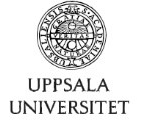 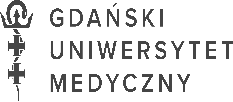                                        MIĘDZYNARODOWA AGENDA BADAWCZA ∙ LABORATORIUM MEDYCYNY 3Pul. M. Skłodowskiej-Curie 3a, 80-210 Gdańsk | 58 349 11 83 | mab@gumed.edu.pl     